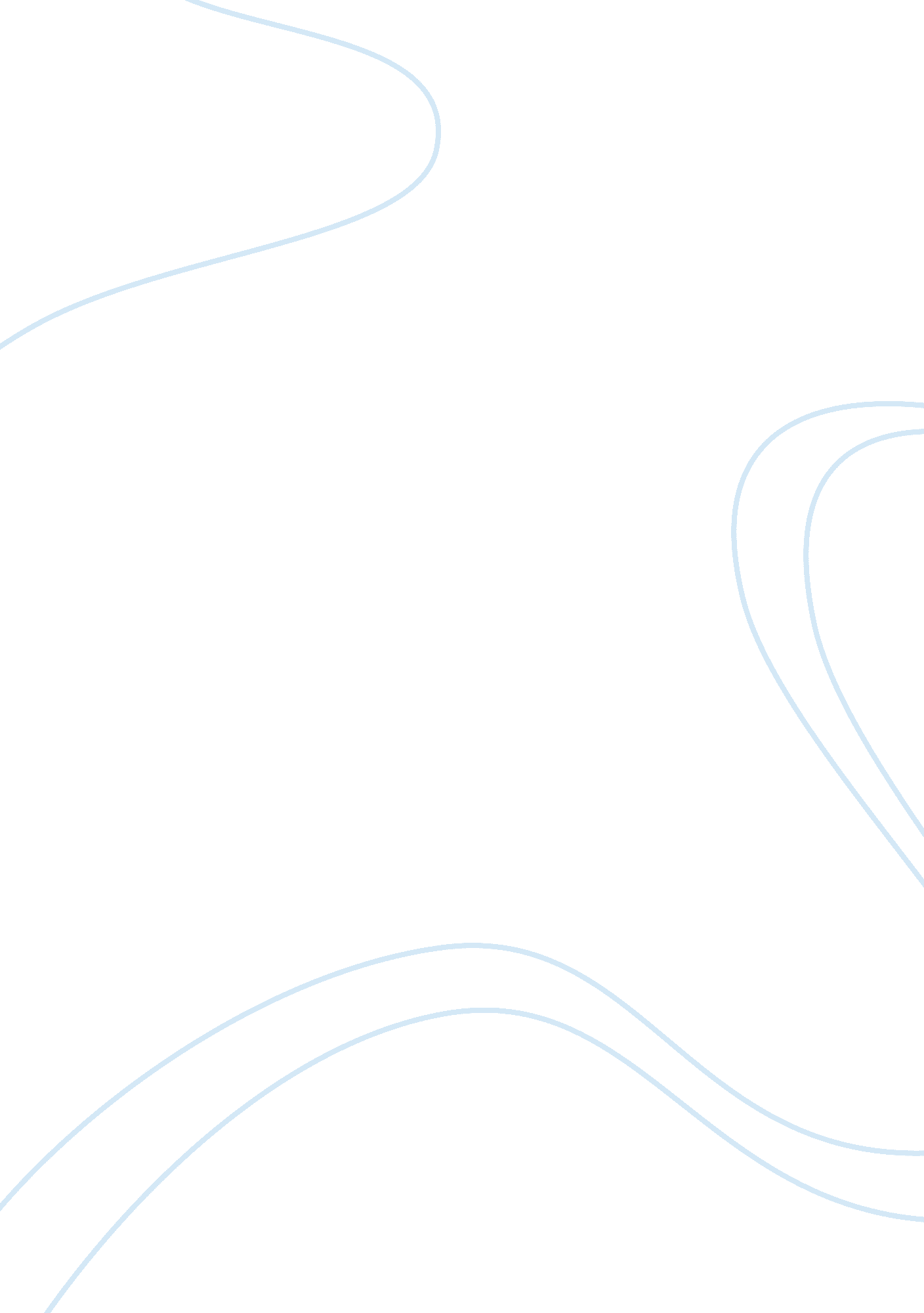 Corrigendum: dicer-like genes are required for h 2 and kcl stress responses, path...Health & Medicine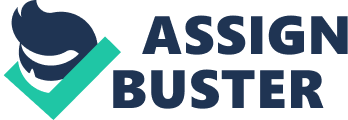 A corrigendum on 
Dicer-Like Genes Are Required for H 2 O 2 and KCl Stress Responses, Pathogenicity and Small RNA Generation in Valsa mali Feng, H., Xu, M., Liu, Y., Dong, R., Gao, X., and Huang, L. (2017). Front. Microbiol. 8: 1166. doi: 10. 3389/fmicb. 2017. 01166 In the original article it was not indicated that Ming Xu was a joint first author. The authors apologize for this error and state that this does not change the scientific conclusions of the article in any way. Conflict of Interest Statement The authors declare that the research was conducted in the absence of any commercial or financial relationships that could be construed as a potential conflict of interest. 